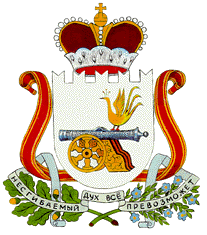 СОВЕТ   ДЕПУТАТОВАЛЕКСАНДРОВСКОГО  СЕЛЬСКОГО  ПОСЕЛЕНИЯМОНАСТЫРЩИНСКОГО  РАЙОНАСМОЛЕНСКОЙ   ОБЛАСТИР Е Ш Е Н И Еот    15  февраля    2013 г.  №  2О внесении изменений в решение Совета депутатов Александровского сельского поселения Монастырщинского района Смоленской области от 25.11.2009 г. № 18 «Об установлении земельного налога на территории муниципального образования Александровского сельского поселения Монастырщинского района Смоленской области» В соответствии  с  ч.7 ст.1  Федерального  закона  от  29  ноября  2012  года  № 202-ФЗ «О внесении  изменений  в  часть  вторую  Налогового  кодекса  Российской  Федерации», Федеральным  законом  от  06.10.2003 года № 131-ФЗ «Об общих  принципах  организации  местного  самоуправления  в  Российской  Федерации»,  Уставом Александровского сельского поселения  Монастырщинского  района  Смоленской области, Совет депутатов Александровского  сельского поселения Монастырщинского района Смоленской области РЕШИЛ:       1. Внести в Положение  о  земельном  налоге, утвержденное решением  Совета депутатов Александровского сельского поселения Монастырщинского района Смоленской области от 25.11.2009 г. № 18 «Об установлении земельного налога на территории муниципального образования Александровского  сельского поселения Монастырщинского района Смоленской области»  изменения:1)    В  части 2 статьи 3  исключить  пункт 3 следующего  содержания «земельные  участки, ограниченные  в обороте  в  соответствии с законодательством Российской  Федерации,  предоставленные для  обеспечения  обороны, безопасности  и  таможенных  нужд».        2)    Часть  1  статьи  9  дополнить  пунктом  следующего  содержания: 0,3 %  процента  в  отношении  земельных  участков, ограниченных  в  обороте  в  соответствии  с  законодательством  Российской  Федерации,  предоставленные  для  обеспечения  обороны, безопасности и таможенных  нужд».         2. Настоящее решение  подлежит  официальному опубликованию  и вступает  в  силу  по  истечении  одного  месяца  со  дня  его  официального  опубликования. Глава муниципального образованияАлександровского  сельского поселенияМонастырщинского районаСмоленской области                                                                       Т.Г.Ковалева                                                          Утверждено                                                               решением    Совета    депутатов                                                               Александровского   сельского поселения                                                               Монастырщинского                       района                                                               Смоленской                                   области                                                               от  25  ноября  2009  г.  №  18                                               П О Л О Ж Е Н И Ео земельном налогена  территории   муниципального образования Александровского  сельскогопоселения   Монастырщинского района Смоленской областиСтатья 1. Общие положенияНастоящим Положением в соответствии с Налоговым кодексом Российской Федерации на территории муниципального образования Александровского сельского  поселения Монастырщинского района Смоленской области определяются ставки, порядок и сроки уплаты налога,  налоговые льготы, а также порядок и сроки представления налогоплательщиками документов, подтверждающих право на уменьшение налоговой базы.Статья 2. Налогоплательщики1. Налогоплательщиками налога (далее в настоящем Положении - налогоплательщики) признаются организации и физические лица, обладающие земельными участками, признаваемые  объектами  налогообложения в соответствии  со  статьей  389  настоящего  кодекса  на праве собственности, праве постоянного (бессрочного)  пользования или праве пожизненно наследуемого владения.2. Не признаются налогоплательщиками организации и физические лица в отношении земельных участков, находящихся у них на праве безвозмездного срочного пользования или переданных им по договору аренды. Статья 3. Объект налогообложения1. Объектом налогообложения признаются земельные участки, расположенные в пределах муниципального образования Александровского сельского  поселения Монастырщинского района Смоленской области.2. Не признаются объектом налогообложения:1) земельные участки, изъятые из оборота в соответствии с законодательством Российской Федерации;2) земельные участки, ограниченные в обороте в соответствии с законодательством Российской Федерации, которые заняты особо ценными объектами культурного наследия народов Российской Федерации, объектами, включенными в Список всемирного наследия, историко-культурными заповедниками, объектами археологического наследия;3) (пункт 3 статьи 3 части 2 исключен  в редакции решения Совета депутатов Александровского сельского поселения Монастырщинского района Смоленской области от 15 февраля 2013 г. №2)       4) земельные участки из состава земель лесного фонда;5) земельные участки, ограниченные в обороте в соответствии с законодательством Российской Федерации, занятые находящимися в государственной собственности водными объектами в составе водного фонда.Статья 4. Налоговая база1. Налоговая база определяется как кадастровая стоимость земельных участков, признаваемых объектом налогообложения в соответствии со статьей 389 Налогового кодекса Российской Федерации и статьей 3 настоящего Положения.2. Кадастровая стоимость земельного участка определяется в соответствии с земельным законодательством Российской Федерации.         Статья 5. Порядок определения налоговой базы1. Налоговая база определяется в отношении каждого земельного участка как его кадастровая стоимость по состоянию на 1 января года, являющегося налоговым периодом.В  отношении земельного  участка, образованного в течение налогового периода, налоговая база в данном налоговом периоде определяется как его кадастровая стоимость на дату постановки такого земельного участка на кадастровый учет.2. Налоговая база определяется отдельно в отношении долей в праве общей собственности на земельный участок, в отношении которых налогоплательщиками признаются разные лица либо установлены различные налоговые ставки.3. Налогоплательщики-организации определяют налоговую базу самостоятельно на основании сведений государственного  кадастра  недвижимости о каждом земельном участке, принадлежащем им на праве собственности или праве постоянного (бессрочного) пользования.Налогоплательщики - физические лица, являющиеся индивидуальными предпринимателями, определяют налоговую базу самостоятельно в отношении земельных участков,  предназначенных для использования ими в предпринимательской деятельности, на основании сведений государственного кадастра недвижимости о каждом земельном участке, принадлежащем им на праве собственности, праве постоянного (бессрочного) пользования или праве пожизненного наследуемого владения.     4. Если иное не предусмотрено пунктом 3 настоящей статьи, налоговая база для каждого налогоплательщика, являющегося физическим лицом, определяется налоговыми органами на основании сведений, которые представляются в налоговые органы, органами осуществляющими кадастровый учет, ведение государственного кадастра недвижимости и государственную регистрацию прав на недвижимое имущество и сделок с ним, и органами муниципального образования  Александровского сельского  поселения Монастырщнского района Смоленской области.     5. Налоговая база уменьшается на не облагаемую налогом сумму в размере 10000 рублей на одного налогоплательщика на территории муниципального образования Александровского сельского  поселения Монастырщинского района Смоленской области в отношении земельного участка, находящегося в собственности, постоянном (бессрочном) пользовании  или  пожизненном наследуемом владении следующих категорий налогоплательщиков:1) Героев Советского Союза, Героев Российской Федерации, полных кавалеров ордена Славы;2) инвалидов, имеющих III степень ограничения способности к трудовой деятельности, а также лиц, которые имеют I и II группу инвалидности, установленную до 1 января 2004 года без вынесения заключения о степени ограничения способности к трудовой деятельности;3) инвалидов с детства;4) ветеранов и инвалидов боевых действий;5) физических лиц, имеющих право на получение социальной поддержки в соответствии с Законом Российской Федерации "О социальной защите граждан, подвергшихся воздействию радиации вследствие катастрофы на Чернобыльской АЭС" (в редакции Закона Российской Федерации от 18 июня 1992 года N 3061-1), а также в соответствии с Федеральным законом от 26 ноября 1998 года N 175-ФЗ "О социальной защите граждан Российской Федерации, подвергшихся воздействию радиации вследствие аварии в 1957 году на производственном объединении "Маяк" и сбросов радиоактивных отходов в реку  Теча" и в соответствии с Федеральным законом от 10 января 2002 года № 2-ФЗ «О социальных гарантиях гражданам, подвергшимся  радиационному воздействию вследствие ядерных испытаний на Семипалатинском полигоне».6) физических лиц, принимавших в составе подразделений особого риска непосредственное участие в испытаниях ядерного и термоядерного оружия, ликвидации аварий ядерных установок на средствах вооружения и военных объектах;7) физических лиц, получивших или перенесших лучевую болезнь или ставших инвалидами в результате испытаний, учений и иных работ, связанных с любыми видами ядерных установок, включая ядерное оружие и космическую технику.6. Уменьшение налоговой базы на не облагаемую налогом сумму, установленную пунктом 5 настоящей статьи, производится на основании документов, подтверждающих право на уменьшение налоговой базы, представляемых налогоплательщиком в налоговый орган по месту нахождения земельного участка. 7. Если размер не облагаемой налогом суммы, предусмотренной пунктом 5 настоящей статьи, превышает размер налоговой базы, определенной в отношении земельного участка, налоговая база принимается равной нулю.         Статья 6. Порядок и сроки предоставления налогоплательщиками документов, подтверждающих право на уменьшение налогооблагаемой базы. 1.Налогоплательщики, имеющие право на налоговые льготы и уменьшение налогооблагаемой базы, должны представить документы, подтверждающие такое право, в налоговый орган в срок не позднее 1 февраля года, следующего за истекшим налоговым периодом. (пункт 1 статьи 6 в редакции решения Совета депутатов Александровского сельского поселения Монастырщинского района Смоленской области от 5 июля 2010 г. №15)Статья 7. Особенности определения налоговой базы в отношении земельных участков, находящихся в общей собственности:1. Налоговая база в отношении земельных участков, находящихся в общей долевой собственности, определяется для каждого из налогоплательщиков, являющихся собственниками данного земельного участка, пропорционально его доле в общей долевой собственности.2. Налоговая база в отношении земельных участков, находящихся в общей совместной собственности, определяется для каждого из налогоплательщиков, являющихся собственниками данного земельного участка, в равных долях.3. Если при приобретении здания, сооружения или другой недвижимости к приобретателю (покупателю) в соответствии с законом или договором переходит право собственности на ту часть земельного участка, которая занята недвижимостью и необходима для ее использования, налоговая база в отношении данного земельного участка для указанного лица определяется пропорционально его доле в праве собственности на данный земельный участок.Если приобретателями (покупателями) здания, сооружения или другой недвижимости выступают несколько лиц, налоговая база в отношении части земельного участка, которая занята недвижимостью и необходима для ее использования, для указанных лиц определяется пропорционально их доле в праве собственности (в площади) на указанную недвижимость.Статья 8. Налоговый период. Отчетный период1. Налоговым периодом признается календарный год.2. Отчетным периодом для налогоплательщиков - организаций и физических лиц, являющихся индивидуальными предпринимателями, признаются первый квартал, второй квартал  и третий квартал  календарного года.Статья 9. Налоговая ставка1. Налоговые ставки устанавливаются в следующих размерах:- 0,3 процента от кадастровой стоимости участка - в отношении земельных участков:отнесенных к землям сельскохозяйственного назначения или к землям в составе зон сельскохозяйственного использования в населенных пунктах и используемых для сельскохозяйственного производства;      занятых жилищным фондом и объектами инженерной инфраструктуры жилищно-коммунального комплекса (за исключением доли в праве на земельный участок, приходящейся на объект, не относящийся к жилищному фонду и к объектам инженерной инфраструктуры жилищно-коммунального комплекса) или предоставленных для жилищного строительства;предоставленных для личного подсобного хозяйства, садоводства, огородничества или животноводства;0,005 процента - в отношении земельных участков  для  размещения домов многоэтажной  жилой застройки;0,300 процента – в отношении земельных участков для размещения домов индивидуальной жилой застройки;0,137 процента – в отношении земельных участков, находящиеся в составе личных, садоводческих и огороднических объединений;0,300 процента – в отношении земельных участков предназначенных для с/х использования;0,031 процента – в отношении земельных участков, предназначенных для размещения производственных и административных зданий, строений, сооружений промышленности, коммунального хозяйства, материально-технического производственного снабжения, сбыта и заготовок;0,018 процента – в отношении земельных участков, предназначенных для размещения административных и офисных зданий, объектов образования, науки, здравоохранения и социального обеспечения, физической культуры и спорта, искусства, религии;0,046 процента – в отношении земельных участков для размещения гаражей и автостоянок;0,077 процента  - в отношении земельных участков для размещения объектов торговли, общественного питания, бытового обслуживания, гостиниц;- 1,5 процента от  кадастровой  стоимости участка - в отношении прочих земельных участков;            - 0,3 % в  отношении  земельных участков, ограниченных в обороте  в  соответствии  с  законодательством  Российской  Федерации, предоставленные  для  обеспечения  обороны, безопасности  и таможенных  нужд.(часть 1 статьи 9  дополнена  пунктом,  в редакции решения Совета депутатов Александровского сельского поселения Монастырщинского района Смоленской области от 15 февраля  2013 г. №2)          Статья 10. Налоговые льготы. Освобождаются от налогообложения:1) организации и учреждения уголовно-исполнительной системы Министерства юстиции Российской Федерации - в отношении земельных участков, предоставленных для непосредственного выполнения возложенных на эти организации и учреждения функций;2) организации - в отношении земельных участков, занятых государственными автомобильными дорогами общего пользования;3) религиозные организации - в отношении принадлежащих им земельных участков, на которых расположены здания, строения и сооружения религиозного и благотворительного назначения;4) общероссийские общественные организации инвалидов (в том числе созданные как союзы общественных организаций инвалидов), среди членов которых инвалиды и их законные представители составляют не менее 80 процентов, - в отношении земельных участков, используемых ими для осуществления уставной деятельности;организации, уставный капитал которых полностью состоит из вкладов указанных общероссийских общественных организаций инвалидов, если среднесписочная численность инвалидов среди их работников составляет не менее 50 процентов, а их доля в фонде оплаты труда - не менее 25 процентов, - в отношении земельных участков, используемых ими для производства и (или) реализации товаров (за исключением подакцизных товаров, минерального сырья и иных полезных ископаемых, а также иных товаров по перечню, утверждаемому Правительством Российской Федерации по согласованию с общероссийскими общественными организациями инвалидов), работ и услуг (за исключением брокерских и иных посреднических услуг);учреждения, единственными собственниками имущества которых являются указанные общероссийские общественные организации инвалидов, - в отношении земельных участков, используемых ими для достижения образовательных, культурных, лечебно-оздоровительных, физкультурно-спортивных, научных, информационных и иных целей социальной защиты и реабилитации инвалидов, а также для оказания правовой и иной помощи инвалидам, детям-инвалидам и их родителям;5) организации народных художественных промыслов - в отношении земельных участков, находящихся в местах традиционного бытования народных художественных промыслов и используемых для производства и реализации изделий народных художественных промыслов;6) землепользователи, имеющие в составе 3-х и более несовершеннолетних детей;7) органы местного самоуправления Александровского сельского  поселения Монастырщинского района Смоленской области;8)  бюджетные, автономные, казенные  учреждения Александровского сельского  поселения Монастырщинского района Смоленской области полностью и частично финансируемые за счет средств областного и местного бюджетов и  не осуществляющие хозяйственную деятельность.(пункт 8 статьи 10 в редакции решения Совета депутатов Александровского сельского поселения Монастырщинского района  Смоленской  области от 01 ноября 2011 г. № 21)9)  органы государственной власти Смоленской области;      10)  граждане  достигшие  80 лет и старше.      11)  участники  и  инвалиды  Великой  Отечественной  войны.   (пункт 11 статьи 10 в редакции решения Совета депутатов Александровского сельского поселения Монастырщинского района  Смоленской  области от 05  апреля  2011 г. № 4) Статья 11. Порядок исчисления налога и авансовых платежей по налогу1. Сумма налога исчисляется по истечении налогового периода как соответствующая налоговой ставке процентная доля налоговой базы, если иное не предусмотрено пунктами 11 и 12 настоящей статьи.2. Налогоплательщики-организации исчисляют сумму налога (сумму авансовых платежей по налогу) самостоятельно.Налогоплательщики - физические лица, являющиеся индивидуальными предпринимателями, исчисляют сумму налога (сумму авансовых платежей по налогу) самостоятельно в отношении земельных участков, используемых, предназначенных для использования  в предпринимательской деятельности.       3. Если иное не предусмотрено пунктом 2 настоящей статьи, сумма налога, подлежащая уплате в бюджет налогоплательщиками, являющимися физическими лицами, исчисляется налоговыми органами.(пункт 3 статьи 11 в редакции решения Совета депутатов Александровского сельского поселения Монастырщинского района Смоленской области от 5 июля 2010 г. №15)4. Уплата налога для налогоплательщиков, являющихся физическими лицами, подлежит уплате на основании налогового уведомления.(пункт 4 статьи 11 в редакции решения Совета депутатов Александровского сельского поселения Монастырщинского района Смоленской области от 5 июля 2010 г. №15)5. Сумма налога подлежит уплате в бюджет по итогам налогового периода. (пункт 5 статьи 11 в редакции решения Совета депутатов Александровского сельского поселения Монастырщинского района Смоленской области от 5 июля 2010 г. №15)6. Налогоплательщики, в отношении которых отчетный период определен как квартал, исчисляют суммы авансовых платежей по налогу по истечении первого, второго и третьего квартала текущего налогового периода как одну четвертую соответствующей налоговой ставки процентной доли кадастровой стоимости земельного участка по состоянию на 1 января года, являющегося налоговым периодом.7. В случае возникновения (прекращения) у налогоплательщика в течение налогового (отчетного) периода права собственности (постоянного (бессрочного) пользования, пожизненного наследуемого владения) на земельный участок (его долю) исчисление суммы налога (суммы авансового платежа по налогу) в отношении данного земельного участка производится с учетом коэффициента, определяемого как отношение числа полных месяцев, в течение которых данный земельный участок находился в собственности (постоянном (бессрочном) пользовании, пожизненном наследуемом владении) налогоплательщика, к числу календарных месяцев в налоговом (отчетном) периоде, если иное не предусмотрено настоящей статьей. При этом, если возникновение (прекращение) указанных прав произошло до 15-го числа соответствующего месяца включительно, за полный месяц принимается месяц возникновения указанных прав. Если возникновение (прекращение) указанных прав произошло после 15-го числа соответствующего месяца, за полный месяц принимается месяц прекращения указанных прав.8. В отношении земельного участка (его доли), перешедшего (перешедшей) по наследству к физическому лицу, налог исчисляется начиная с месяца открытия наследства.9. Налогоплательщики, имеющие право на налоговые льготы, должны представить документы, подтверждающие такое право, в налоговые органы по месту нахождения земельного участка, признаваемого объектом налогообложения в соответствии со статьей 3 настоящего Положения.В случае возникновения (прекращения) у налогоплательщиков в течение налогового (отчетного) периода права на налоговую льготу исчисление суммы налога (суммы авансового платежа по налогу) в отношении земельного участка, по которому предоставляется право на налоговую льготу, производится с учетом коэффициента, определяемого как отношение числа полных месяцев, в течение которых отсутствует налоговая льгота, к числу календарных месяцев в налоговом (отчетном) периоде. При этом месяц возникновения права на налоговую льготу, а также месяц прекращения указанного права принимается за полный месяц.(пункт 9 статьи 11 в редакции решения Совета депутатов Александровского сельского поселения Монастырщинского района Смоленской области от 5 июля 2010 г. №15)9.2. Органы местного самоуправления обязаны ежегодно до 1 февраля сообщать в налоговые органы по месту своего нахождения сведения о земельных участках, признаваемых объектом налогообложения в соответствии со статьей 389 налогового Кодекса по состоянию на 1 января текущего года.(пункты  10-11 утратили  силу  согласно  решению Совета  депутатов Александровского сельского поселения Монастырщинского района Смоленской области от 5 июля 2010 года № 15)12.  По результатам проведения государственной кадастровой оценки земель сведения о кадастровой стоимости земельных участков представляются налогоплательщикам в порядке, определенном уполномоченным Правительством Российской федерации федеральным органом исполнительной власти.       13. В отношении земельных участков, приобретенных в собственность физическими и юридическими лицами на условиях осуществления на них жилищного строительства, за исключением индивидуального жилищного строительства осуществляемого физическими лицами, исчисление суммы налога (суммы авансовых платежей по налогу) производится с учетом коэффициента 2 в течение трехлетнего срока проектирования и строительства вплоть до государственной регистрации прав на построенный объект недвижимости.        В случае завершения такого жилищного строительства и государственной регистрации прав на построенный объект недвижимости до истечения трехлетнего срока проектирования и строительства сумма налога, уплаченного в течение периода проектирования и строительства сверх суммы налога, исчисленной с учетом коэффициента 1, признается суммой излишне уплаченного налога и подлежит зачету (возврату) налогоплательщику в общеустановленном порядке.В отношении земельных участков, приобретенных в собственность физическими и юридическими лицами на условиях осуществления на них жилищного строительства, за исключением индивидуального жилищного строительства осуществляемого   физическими лицами, исчисление суммы налога (суммы авансовых платежей по налогу) производится с учетом коэффициента 4 в течение периода проектирования и строительства, превышающего трехлетний срок, вплоть до государственной регистрации прав на построенный объект недвижимости.       14. В отношении земельных участков, приобретенных (предоставленных) в собственность физическими лицами для индивидуального жилищного строительства, исчисление суммы налога (суммы авансовых платежей по налогу) производится с учетом коэффициента 2 по  истечении 10 лет с даты государственной регистрации права на данные земельные участки  вплоть до государственной регистрации прав на построенный объект недвижимости.Статья 12. Порядок и сроки уплаты налога и авансовых платежей по налогу.1. Уплата налога физическими лицами производится на основании налогового уведомления, направленного налоговыми органами о подлежащей уплате сумме налога в срок не  ранее  1 ноября года, следующего за истекшим налоговым периодом.(Новые  сроки  уплаты  земельного  налога  применяются  на правоотношения  возникающие  с  01.01.2011  года. Налоговый период, начиная с которого  применяют  новый  срок  уплаты  земельного  налога  является  налоговый  период  2011  года)(пункт 1 статьи 12 в редакции решения Совета депутатов Александровского сельского поселения Монастырщинского района Смоленской области  второго  созыва от 01 ноября  2010 г. №21) 2. Уплата налога для налогоплательщиков – организаций или физических лиц, являющихся индивидуальными предпринимателями, производится авансовыми платежами в срок не позднее последнего числа месяца, следующего за истекшим отчетным периодом (до 1 мая, до 1 августа  и до 1 ноября). Разница между суммой налога, подлежащей уплате по итогам налогового периода, и суммами налога, уплаченными в течение налогового периода, подлежит уплате в срок не позднее 1 апреля года, следующего за истекшим налоговым периодом.Статья 13. (статья 13  утратила  силу  согласно решения Совета депутатов Александровского сельского поселения Монастырщинского района  Смоленской  области от 01 ноября 2011 г. № 21)